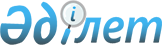 Ақжар аудандық мәслихатының 2021 жылғы 27 желтоқсандағы № 13-13 "2022-2024 жылдарға арналған Ақжар ауданы Кішіқарой ауылдық округінің бюджетін бекіту туралы" шешіміне өзгерістер енгізу туралыСолтүстік Қазақстан облысы Ақжар аудандық мәслихатының 2022 жылғы 11 қазандағы № 25-4 шешімі
      Ақжар аудандық мәслихаты ШЕШТІ:
      1. Ақжар аудандық мәслихатының "2022-2024 жылдарға арналған Ақжар ауданы Кішіқарой ауылдық округінің бюджетін бекіту туралы" 2021 жылғы 27 желтоқсандағы № 13-13 шешіміне мынадай өзгерістер енгізілсін:
      1- тармақ жаңа редакцияда жазылсын:
       "1. 2022-2024 жылдарға арналған Ақжар ауданы Кішіқарой ауылдық округінің бюджеті осы шешімге тиісінше 1, 2 және 3 қосымшаларға сәйкес, 2022 жылға келесі көлемдерде бекітілсін:
      1) кірістер – 167218,7 мың теңге:
      салықтық түсімдер – 1840,6 мың теңге;
      салықтық емес түсімдер – 12,3 мың теңге;
      негізгі капиталды сатудан түсетін түсімдер – 1200 мың теңге;
      трансферттер түсімі – 164165,8 мың теңге;
      2) шығындар – 170005мың теңге;
      3) таза бюджеттік кредиттеу – 0 теңге, соның ішінде:
      бюджеттік кредиттер – 0 теңге;
      бюджеттік кредиттерді өтеу – 0 теңге;
      4) қаржы активтерімен операциялар бойынша сальдо - 0 теңге:
      қаржы активтерін сатып алу - 0 теңге;
      мемлекеттің қаржы активтерін сатудан түсетін түсімдер - 0 теңге;
      5) бюджет тапшылығы (профициті) – -2786,3 мың тенге;
      6) бюджет тапшылығын қаржыландыру (профицитін пайдалану) – 2786,3 мың тенге:
      қарыздар түсімі - 0 теңге;
      қарыздарды өтеу – 0 теңге;
      бюджет қаражатының пайдаланылатын қалдықтары – 2786,3 мың теңге.";
      Көрсетілген шешімнің 1, 4 қосымшаларды осы шешімнің 1, 2 қосымшаларға сәйкес жаңа редакцияда жазылсын;
      2. Осы шешім 2022 жылдың 1 қаңтарынан бастап қолданысқа енгізіледі. Ақжар ауданы Кішіқарой ауылдық округінің 2022 жылға арналған бюджеті Қаржы жылының басында белгіленген 2022 жылға арналған бюджет қаражатының бос қалдықтарының сомаларын бөлу және 2021 жылы пайдаланылмаған (толық пойдаланылмаған) облыстық бюджеттердің нысаналы трансферттерін қайтару
					© 2012. Қазақстан Республикасы Әділет министрлігінің «Қазақстан Республикасының Заңнама және құқықтық ақпарат институты» ШЖҚ РМК
				
      Солтүстік Қазақстан облысы Ақжар аудандықмәслихатының хатшысы 

А.Хоршат
Солтүстік Қазақстан облысыАқжар аудандық мәслихатының2022 жылғы 11 қазандағы№ 25-4 шешіміне1-қосымшаСолтүстік Қазақстан облысыАқжар аудандық мәслихатының2021 жылғы 27 желтоқсандағы№13-13 шешіміне1-қосымша
Санаты
Сыныбы
Кіші сыныбы
Атауы
Сомасы мың теңге
І. Кірістер
167218,7
1
Салықтық түсімдер
1840,6
04
Меншікке салынатын салықтар
1837,7
1
Мүлікке салынатын салықтар
130,0
3
Жер салығы
10,7
4
Көлiк құралдарына салынатын салық
1697
05
Тауарларға, жұмыстар мен қызметтерге ішкі салықтар
2,9
3
Табиғи және басқа ресурстарды пайдаланғаны үшін түсімдер
2,9
2
Салық емес түсімдер
12,3
06
Басқа да салықтық емес түсімдер
12,3
1
Басқа да салықтық емес түсімдер
12,3
3
Негізгі капиталды сатудан түсетін түсімдер
1200
03
Жерді және материалдық емес активтерді сату
1200
1
Жерді сату
1200
4
Трансферттердің түсімдері
164165,8
02
Мемлекеттiк басқарудың жоғары тұрған органдарынан түсетiн трансферттер
164165,8
3
Аудандардың (облыстық маңызы бар қаланың) бюджетінен трансферттер
164165,8
Атауы
Атауы
Атауы
Атауы
Сомасы
 мың теңге
Функционалдық топ
Функционалдық топ
Функционалдық топ
Функционалдық топ
Сомасы
 мың теңге
Бюджеттік бағдарламалардың әкімшісі
Бюджеттік бағдарламалардың әкімшісі
Бюджеттік бағдарламалардың әкімшісі
Сомасы
 мың теңге
Бағдарлама
Бағдарлама
Сомасы
 мың теңге
II. Шығыстар
170005
01
Жалпы сипаттағы мемлекеттік қызметтер
27258,8
124
Аудандық маңызы бар қала, ауыл, кент, ауылдық округ әкімінің аппараты
26558,8
001
Аудандық маңызы бар қала, ауыл, кент, ауылдық округ әкімінің қызметін қамтамасыз ету жөніндегі қызметтер
26558,8
022
Мемлекеттік мекеменің күрделі шығыстары
700
07
Тұрғын үй-коммуналдық шаруашылық
12027
124
Аудандық маңызы бар қала, ауыл, кент, ауылдық округ әкімінің аппараты
12027
014
Елді мекендерді сумен жабдықтауды ұйымдастыру
198
008
Елді мекендердегі көшелерді жарықтандыру
2230
009
Елді мекендердің санитариясын қамтамасыз ету
399
011
Елді мекендерді абаттандыру мен көгалдандыру
9200
12
Көлік және байланыс
1879
124
Аудандық маңызы бар қала, ауыл, кент, ауылдық округ әкімінің аппараты
1879
045
Аудандық маңызы бар қалалардың,ауылдардың,кенттердің, ауылдық округтердің автомобиль жолдарын күрделі және орташа жөндеу
1879
13
Басқалар
128840
124
Аудандық маңызы бар қала, ауыл, кент, ауылдық округ әкімінің аппараты
9000
040
Өңірлерді дамытудың 2025 жылға дейінгі мемлекеттік бағдарламасы шеңберінде өңірлерді экономикалық дамытуға жәрдемдесу бойынша шараларды іске асыруға ауылдық елді мекендерді жайластыруды шешуге арналған іс-шараларды іске асыру
9000
057
"Ауыл-Ел бесігі" жобасы шеңберінде ауылдық елді мекендердегі әлеуметтік және инженерлік инфрақұрылым бойынша іс-шараларды іске асыру
119840
15
Трансферттер
0,2
124
Аудандық маңызы бар қала, ауыл, кент, ауылдық округ әкімінің аппараты
0,2
048
Пайдалынбаған (толық пайдаланылмаған) нысаналы трансферттерді қайтару
0,2
ІІІ. Таза бюджеттік кредиттеу
0
ІV. Қаржы активтерімен операциялар бойынша сальдо
0
Қаржы активтерін сатып алу
0
Мемлекеттің қаржы активтерін сатудан түсетін түсімдер
0
V. Бюджет тапшылығы (профициті)
-2786,3
VІ. Бюджет тапшылығын қаржыландыру (профицитін пайдалану)
2786,3
08
Бюджет қаражатының пайдаланылатын қалдықтары
2786,3
01
Бюджет қаражаты қалдықтары
2786,3
1
Бюджет қаражатының бос қалдықтары
2786,3Ақжар аудандық мәслихатының2022 жылғы 11 қазандағы№ 25-4 шешіміне2-қосымшаСолтүстік Қазақстан облысыАқжар аудандық мәслихатының2021 жылғы 27 желтоқсандағы№ 13-13 шешіміне4-қосымша
Санаты
Сыныбы
Кіші сыныбы
Атауы
Сомасы
мың теңге
8
Бюджет қаражатының пайдаланылатын қалдықтары
2786,3
01
Бюджет қаражаты қалдықтары
2786,3
1
Бюджет қаражатының бос қалдықтары
2786,3
Функционалдық топ
Функционалдық топ
Функционалдық топ
Функционалдық топ
Сомасы
мың теңге
Бюджеттік бағдарламалардың әкімшісі
Бюджеттік бағдарламалардың әкімшісі
Бюджеттік бағдарламалардың әкімшісі
Сомасы
мың теңге
Бағдарлама
Бағдарлама
Сомасы
мың теңге
II. Шығындар
2786,3 
01
Жалпы сипаттағы мемлекеттік қызметтер
1586,1
124
Аудандық маңызы бар қала, ауыл, кент, ауылдық округ әкімінің аппараты
1586,1
001
Аудандық маңызы бар қала, ауыл, кент, ауылдық округ әкімінің қызметін қамтамасыз ету жөніндегі қызметтер
1586,1
07
Тұрғын үй-коммуналдық шаруашылық
1200
124
Аудандық маңызы бар қала, ауыл, кент, ауылдық округ әкімінің аппараты
1200
008
Елді мекендердегі көшелерді жарықтандыру
1200
15
Трансферттер
0,2
124
Аудандық маңызы бар қала, ауыл, кент, ауылдық округ әкімінің аппараты
0,2
048
Пайдаланылмаған (толық пайдаланылмаған) нысаналы трансферттерді қайтару
0,2